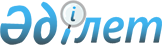 О внесении изменения в постановление Правительства Республики Казахстан от 8 июля 1997 г. № 1080Постановление Правительства Республики Казахстан от 19 июня 1998 г. № 568      В целях эффективного использования высвободившихся средств займа технической помощи Международного Банка Реконструкции и Развития, предоставляемого Республике Казахстан, Правительство Республики Казахстан ПОСТАНОВЛЯЕТ: 

      Внести в постановление Правительства Республики Казахстан от 8 июля 1997 г. № 1080 P971080_ "О перераспределении средств займа технической помощи Международного Банка Реконструкции и Развития" следующее изменение: 

      приложение к указанному постановлению изложить в новой редакции согласно приложению. 

 

     Премьер-Министр   Республики Казахстан

                                         ПРИЛОЖЕНИЕ                               к постановлению Правительства                                    Республики Казахстан                                  от 19 июня 1998 г. № 568 



 

              Распределение средств займа технической помощи                     по направлениям использования----------------------------------------------------------------------------Ответственные    !               Цели                          !Стоимость ворганизации      !                                             !долларах США----------------------------------------------------------------------------      1          !                      2                      !     3----------------------------------------------------------------------------Национальный Банк Консультационные услуги в целях повышения     548154Республики        эффективности системы платежей междуКазахстан (на     организациямивозвратной        Консультационные услуги для финансового и     2097732основе)           операционного диагностического изучения                  десяти крупнейших банков                  Консультационные услуги и подготовка кадров   839589                  для организационного развития банковского                  надзора на местах                  Консультационные услуги с целью создания      361550                  банковского законодательства                  Закупка компьютеров и оборудования            2703487,74----------------------------------------------------------------------------Министерство      Закупка компьютеров и оборудования            4326651,26финансовРеспублики        Консультационные услуги в области реформы     720000Казахстан         бюджетных процессов                  Расходы, связанные с работой местных          150000                  консультантовДепартамент       Закупка компьютеров и оборудования            300000методологиибухгалтерского    Консультационные услуги и подготовка кадров   400000учета и аудита    по вопросам совершенствования учета внешних                  займов и долговКазначейство      Закупка компьютеров и оборудования            2752890Департамент по    Консультационные услуги в области             492730приватизации      приватизации сельского хозяйстваДепартамент       Консультационные услуги и подготовка кадров   98916управления        для поддержания программы массовогогосударственным   акционирования и массовой приватизацииимуществом иактивами          Консультационные услуги и подготовка кадров   393907                  в области приватизации по индивидуальным                  проектамКомитет по        Консультационные услуги в области             322053внешнему          регулирования иностранных капиталовложений изаимствованию     содействия им                  Участие сотрудников в учебных программах,     141477                  семинарах, конференциях и совещаниях                  Публикации в зарубежной прессе информационных 133540                  и рекламных материалов----------------------------------------------------------------------------Министерство      Консультационные услуги и подготовка кадров   45667труда и           в области занятости населениясоциальной защиты Консультационные услуги для службы            400000населения         социального обеспечения                  Закупка компьютеров и оборудования            320152----------------------------------------------------------------------------Министерство      Консультационные услуги для содействия        16600энергетики и      развитию частного сектора в горнодобывающейприродных         промышленности и металлургииресурсов          Закупка компьютеров и оборудования            199897РеспубликиКазахстан----------------------------------------------------------------------------Министерство      Консультационные услуги с целью               548456здравоохранения   реформирования системы здравоохраненияРеспублики        Закупка компьютеров и оборудования            25032Казахстан----------------------------------------------------------------------------Министерство      Профессиональная подготовка руководства       1099913экономики и       государственного сектораторговли          Профессиональная подготовка администраций     1100000Республики        предприятийКазахстан         Закупка компьютеров и оборудования            500099Национальное      Консультационные услуги для улучшения         799916статистическое    контроля за бедностью и осуществлениеагентство         программы по поддержанию доходов населению                  Закупка компьютеров и оборудования            308385                  Закупка оборудования для создания             2429285                  информационно-технического комплексаДепартамент по    Консультационные услуги в области политики    180098антимонопольной   борьбы с монополизмом и поощрения конкуренцииполитике          Закупка оборудования                          100327----------------------------------------------------------------------------Министерство      Консультационные услуги и подготовка кадров   2250000юстиции           с целью реформирования существующегоРеспублики        законодательстваКазахстан         Закупка оборудования и компьютеров            199735                  Услуги местных консультантов                  214813----------------------------------------------------------------------------Министерство      Консультационные услуги по вопросам защиты    1475000экологии и        окружающей природной средыприродных         Закупка компьютеров и оборудования            139993ресурсов----------------------------------------------------------------------------Государственный   Консультационные услуги для организационного  150101Реабилитационный  развитиябанк РК----------------------------------------------------------------------------Государственный   Закупка компьютеров, оборудования, программных 496636Экспортно-        средств и консультационных услуг для реализацииимпортный банк РК плана компьютеризации банка----------------------------------------------------------------------------Комитет по        Консультационные услуги и подготовка кадров   1900000внешнему          по вопросам закупок в соответствии с правиламизаимствованию     МБРРМинистерства      Консультационные услуги и подготовка кадров   1100000финансов          по вопросам выплаты в соответствии с правиламиРеспублики        МБРРКазахстан         Расходы, связанные с подготовкой и реализацией 91127                  новых проектов                  Участие сотрудников, ответственных за         250000                  реализацию проектов, в учебных программах,                  семинарах, конференциях и совещаниях                  Закупка компьютеров и оборудования            215000                  Местные расходы, связанные с реализацией      270000                  проектов                  Расходы, связанные с ревизией счетов по       203750                  проектам                  Оценка эффективности технической помощи       0----------------------------------------------------------------------------Администрация     Закупка компьютеров и оборудования            499881Президента        Издание информбюллетеней                      150000РеспубликиКазахстан----------------------------------------------------------------------------Канцелярия        Закупка компьютеров и оборудования            595530Премьер-МинистраРеспублики        Издание информбюллетеней                      149920Казахстан----------------------------------------------------------------------------Парламент         Закупка компьютеров и оборудования            500000РеспубликиКазахстан----------------------------------------------------------------------------Национальная      Закупка компьютеров и оборудования            100013комиссияРеспубликиКазахстан поценным бумагам----------------------------------------------------------------------------Фонд              Закупка компьютеров и оборудования            617036обязательногомедицинскогострахования приПравительствеРеспубликиКазахстан----------------------------------------------------------------------------Министерство      Закупка компьютеров и оборудования            40958науки-Академиянаук РеспубликиКазахстан----------------------------------------------------------------------------Государственный   Закупка компьютеров и оборудования            150000комитет РК поинвестициям       Консультационные услуги, подготовка кадров и  250000                  обучение----------------------------------------------------------------------------Агентство по      Оборудование для конференций                  55000стратегическомупланированию иреформам----------------------------------------------------------------------------Министерство      Консультационные услуги и закупка компьютеров 400000экологии и        и оборудованиябиоресурсов----------------------------------------------------------------------------Казначейство      Закупка компьютеров и оборудования для        400000Министерства      технической поддержки пенсионной реформыфинансов----------------------------------------------------------------------------Канцелярия        Создание единой информационной системы        100000Премьер-Министра,АдминистрацияПрезидентаРеспубликиКазахстан----------------------------------------------------------------------------Министерство      Консультационные услуги и закупка компьютеров 125000энергетики,       и оборудованияиндустрии иторговлиРеспубликиКазахстан----------------------------------------------------------------------------Резервный фонд                                                  54000----------------------------------------------------------------------------ИТОГО                                                           38000000----------------------------------------------------------------------------
					© 2012. РГП на ПХВ «Институт законодательства и правовой информации Республики Казахстан» Министерства юстиции Республики Казахстан
				